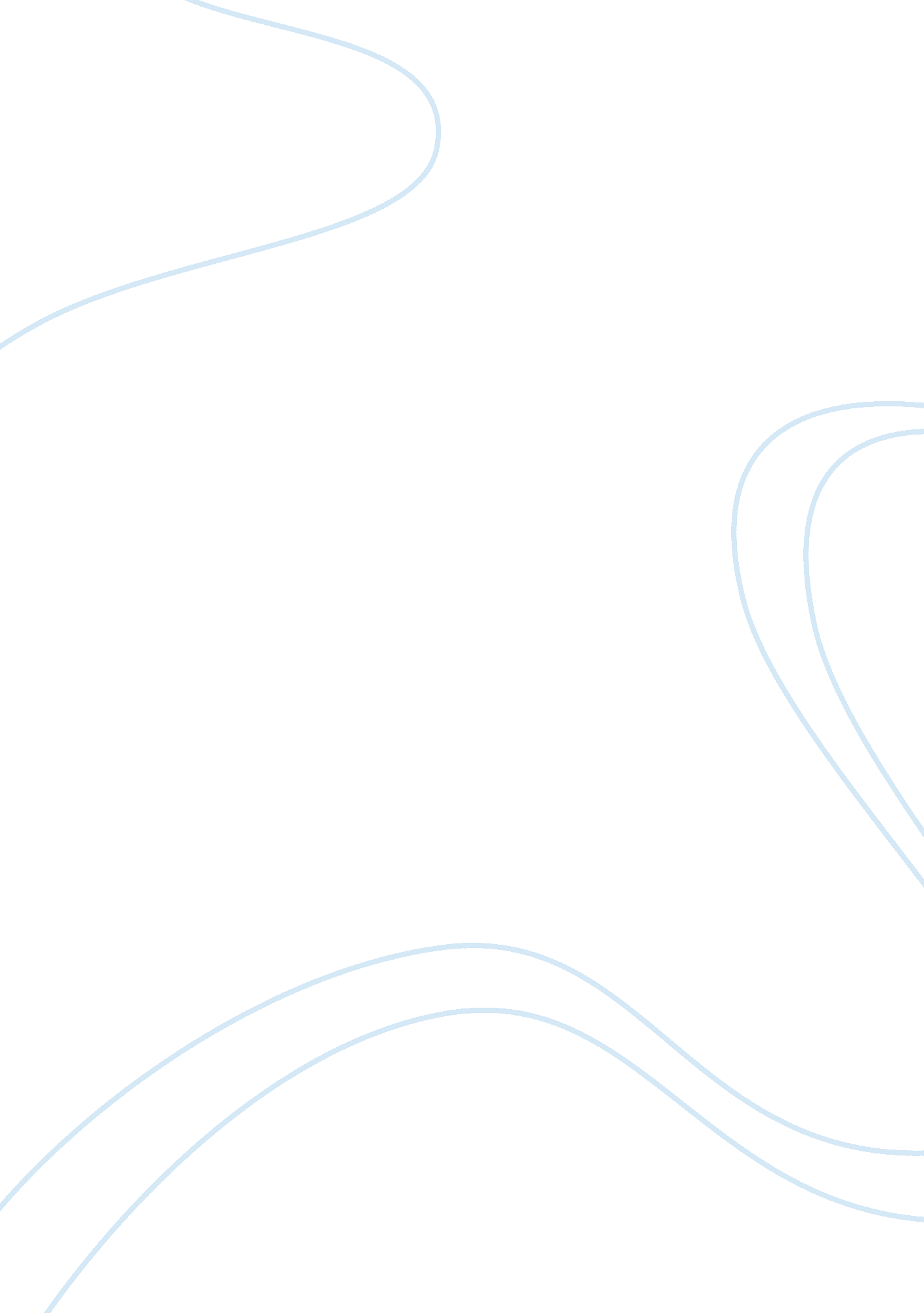 Multilingual characteristic of the population: cultural diversityLiterature, Russian Literature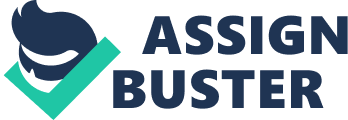 The existing cultural diversity in our neighborhood has led to the multilingual characteristic of the population. This is observed through many races like Asians speaking their local languages while at the same time speaking English as the national language. The challenge this poses is in the comparatively poor quality of English spoken by non-white races which translate to their under-representation in the socio-economic and political structure of the larger society. The higher active population has led to increased labor force but the level of education variance means more whites are in employment as other races languish in relative poverty and high unemployment. However, the cultural diversity has seen the neighborhood reflect unity in terms of one national language speaking in English and increased campaign for affirmative action of inclusive socio-economic growth across all the cultural entities in the neighborhood. The large and diverse cultural group has also lead to larger market for a variety of goods and services hence vibrant local economy. 